РЕСПУБЛИКА СЕВЕРНАЯ ОСЕТИЯ-АЛАНИЯСОБРАНИЕ ПРЕДСТАВИТЕЛЕЙ МУНИЦИПАЛЬНОГО ОБРАЗОВАНИЯ ДИГОРСКИЙ РАЙОНР Е Ш Е Н И ЕОб утверждении «Порядка проведения оценки регулирующего воздействия, проектов муниципальных нормативных правовых актов муниципального образования Дигорский район РСО-Алания и экспертизы действующих муниципальных нормативных правовых актов муниципального образования Дигорский район РСО-Алания, затрагивающих вопросы осуществления предпринимательской и инвестиционной деятельности».В целях реализации положений части 6 статьи 7 и части 3 статьи 46 Федерального закона от 6 октября 2003 г. №131-Ф3 «Об общих принципах организации местного самоуправления в Российской Федерации» о проведении оценки регулирующего воздействия проектов муниципальных нормативных правовых актов, затрагивающих вопросы осуществления предпринимательской и инвестиционной деятельности, подпункта «д» пункта 2 Указа Президента Российской Федерации от 7 мая 2012 г. №601 «Об основных направлениях совершенствования системы государственного управления», а также в соответствии с Уставом муниципального образования Дигорский район РСО-Алания Собрание представителей муниципального образования Дигорский район Республики Северная Осетия-Алания решает:Утвердить «Порядок, проведения оценки, регулирующего воздействия проектов нормативных правовых актов муниципального образования Дигорский район Республики Северная Осетия-Алания и экспертизы действующих нормативных правовых актов муниципального образования Дигорский район РСО-Алания, затрагивающих вопросы осуществления предпринимательской и инвестиционной деятельности»  (Приложение).Рекомендовать администрации местного самоуправления муниципального образования Дигорский район  осуществить необходимые действия по реализации настоящего решения.Настоящее решение подлежит официальному опубликованию (обнародованию) и размещению на официальном сайте администрации района в сети «Интернет».Настоящее решение вступает в силу с момента его официального опубликования (обнародования).Врио Главы муниципального образования Дигорский район                                                   А.Ц.Гуцаев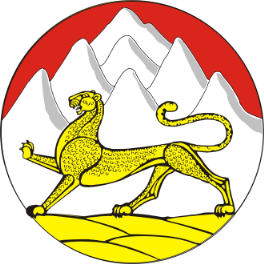 « 11 » марта 2016г.№ 2-31-5г. Дигора